Practice the following spellings and put them into sentences.Use a dictionary to check their definition too. 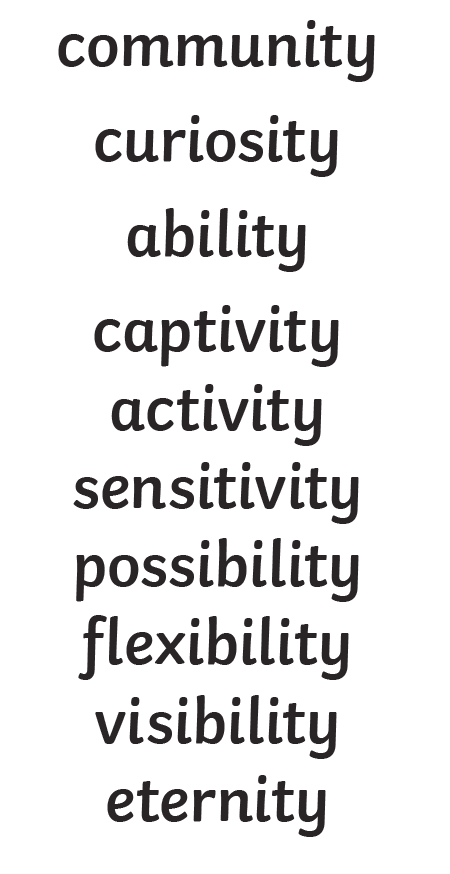 